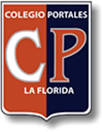 Semanario Semana Lunes 15 al viernes 19 de mayo. Estimadas Familias: Junto con saludar y esperando que se encuentren bien, a continuación, les enviamos el semanario con los materiales que utilizaremos la próxima semana.Recordar:-Todos los materiales y prendas de vestir deben estar etiquetados con el nombre y apellido del niño(a).                            Cordialmente, Profesoras Cecilia – Georgiana- Marcela.Departamento de Prebásica.Lunes 15Martes 16Miércoles 17Jueves 18Viernes 19Tareas:Enviar Cuaderno de tarea (plazo único).Centro de roles: traer donaciones para el centro de roles.Educación física: Los niños y niñas deben asistir con buzo del colegio. Materiales para trabajar 5 recortes de profesiones u oficios.Educación física: Los niños y niñas deben asistir con buzo del colegio.Pre kínder Cambio de Jornada día de la Familia.